Full Registration includes all meals and events from Thursday Lunch to Sunday Breakfast.Accommodations:  Accommodations are booked at The Fort Garry, Winnipeg. Please call  1-800-665-8088 before October 10th to make your reservation.  Use Group Code 10W00H 	Rooms $154.00/night Suite $239/night Parking $20-27/nightIdentify yourself as being with Canada’s Outstanding Young Farmers       PLEASE MAKE HOTEL RESERVATIONS EARLY!SEND CHEQUES AND COMPLETED REGISTRATION FORMS TO:Carla Kaeding  Box 229  Churchbridge, SK  S0A 0M0 Email  kaedingc@hotmail.com   Fax 306-896-2910            Please make cheques payable to:  Manitoba OYF		                         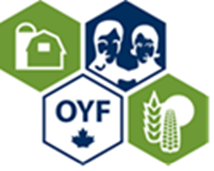 Canada’s Outstanding Young Farmers2018 National Event Registration FormFort Garry Hotel, Winnipeg, MB       Nov 28- Dec 2, 2018Canada’s Outstanding Young Farmers2018 National Event Registration FormFort Garry Hotel, Winnipeg, MB       Nov 28- Dec 2, 2018Canada’s Outstanding Young Farmers2018 National Event Registration FormFort Garry Hotel, Winnipeg, MB       Nov 28- Dec 2, 2018Names Names Names Names Address Address  City  City Province Province Postal Code Postal Code Phone #Phone #Cell #Cell #Email Email Email Email Credit Card #Credit Card #Credit Card #Expiry dateAlumni(includes immediate family members)                  YES                    NOAlumni(includes immediate family members)                  YES                    NOAlumni(includes immediate family members)                  YES                    NOAlumni(includes immediate family members)                  YES                    NOPricing InformationPricing InformationPrice# of PeopleTotalTotalEarly Registration – Includes full event(before October 10th 2018 )Alumni: $350        Non Alumni: $550Children 12+under $175Early Registration – Includes full event(before October 10th 2018 )Alumni: $350        Non Alumni: $550Children 12+under $175Registration –Includes full event(received until October 31st 2018)Alumni: $400       Non Alumni: $600Children 12+under: $200Registration –Includes full event(received until October 31st 2018)Alumni: $400       Non Alumni: $600Children 12+under: $200Friday DAY only: Forum/Lunch/Honoree Presentation Adult $75         Student $25Friday DAY only: Forum/Lunch/Honoree Presentation Adult $75         Student $25Friday DAY only: Forum/Lunch/Honoree Presentation Adult $75         Student $25Friday DAY only: Forum/Lunch/Honoree Presentation Adult $75         Student $25Friday Gala Banquet Only $125                       Children 12+under $75Friday Gala Banquet Only $125                       Children 12+under $75Friday Event Forum/Presentations/Gala & 3 meals$200      Children 12+under $100Friday Event Forum/Presentations/Gala & 3 meals$200      Children 12+under $100Saturday Only Tour &  3 meals $160Children 12+under $80Saturday Only Tour &  3 meals $160Children 12+under $80Please addPlease addPlease addGST 5%TOTAL COSTThere will be no refunds for cancellations after Oct 31, 2018There will be no refunds for cancellations after Oct 31, 2018There will be no refunds for cancellations after Oct 31, 2018There will be no refunds for cancellations after Oct 31, 2018There will be no refunds for cancellations after Oct 31, 2018There will be no refunds for cancellations after Oct 31, 2018FOOD ALLERGIES- Please listFOOD ALLERGIES- Please listFOOD ALLERGIES- Please listFOOD ALLERGIES- Please listFOOD ALLERGIES- Please listFOOD ALLERGIES- Please listTravel Information:                        Please provide updates if your travel information changes prior to the eventTravel Information:                        Please provide updates if your travel information changes prior to the eventTravel Information:                        Please provide updates if your travel information changes prior to the eventTravel Information:                        Please provide updates if your travel information changes prior to the eventTravel Information:                        Please provide updates if your travel information changes prior to the eventTravel Information:                        Please provide updates if your travel information changes prior to the eventArrival Date Time of Arrival Time of Arrival Airline Airline Flight# Departure Date Time of Departure Time of Departure Airline Airline Flight# If you are DRIVING      YES             NO                   If you are DRIVING      YES             NO                   If you are DRIVING      YES             NO                   If you are DRIVING      YES             NO                   If you are DRIVING      YES             NO                   If you are DRIVING      YES             NO                   